 АДМИНИСТРАЦИЯ 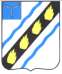 СОВЕТСКОГО МУНИЦИПАЛЬНОГО РАЙОНА САРАТОВСКОЙ ОБЛАСТИ ПО С Т А Н О В Л Е Н И Е	 от 26.08.2014  № 801 р.п.Степное   внесении изменений и дополнений постановление администрацииСоветского муниципального района от 05.10.2012 № 936 На основании постановлений Правительства Саратовской области от 11.10.2013  №  546-П  О  государственной  программе  Саратовской  области «Развитие  экономического  потенциала  и  повышение  инвестиционной привлекательности региона до 2020 года»,  от 29.10.2012 №646-П «О порядке предоставления и условиях расходования из областного бюджета субсидии бюджетам  муниципальных  районов  и  городских  округов  области  на софинансирование  расходных  обязательств  муниципальных  районов  и городских  округов  области  по  реализации  мероприятий  муниципальных программ развития малого и среднего предпринимательства», в соответствии статьей 179 Бюджетного кодекса Российской Федерации, руководствуясь Уставом  Советского  муниципального  района,  администрация  Советского муниципального района ПОСТАНОВЛЯЕТ: 1.Внести в  муниципальную  программу	 	«Развитие малого и среднего предпринимательства  в  Советском  районе  на  2013-2015  годы», утвержденную постановлением администрации Советского муниципального района  от  05.10.2012  №  936  (с  изменениями  от  27.08.2013  №1109;  от 24.09.2013 № 1207; от 25.11.2013 № 1555), следующие изменения:  в паспорте муниципальной программы «Развитие малого и среднего предпринимательства  в  Советском  муниципальном  районе  на  2013-2015 годы» раздел  	Объем и источники финансирования Программы	 изложить  новой редакции:Объем и источники финансирования Программы -общий объем финансирования составляет 	6 332,8 т.руб, в том числе из  местного бюджета (прогнозно) 132,8 т.руб.; областного бюджета (прогнозно) 1 160 т.руб.; федерального бюджета (прогнозно) 5 042 т.руб.; 2013 г.-2 462,5 т. руб., в том числе: местный бюджет (прогнозно) 12,5 т.руб.  областной бюджет (прогнозно) 490,0 т.руб.; федеральный бюджет (прогнозно) 1 960 т.руб. 2014 г.- 1 859,3 т.руб., в том числе: местный бюджет (прогнозно) 9,3 т.руб.; областной бюджет (прогнозно) 370,0 т.руб.; федеральный бюджет (прогнозно) 1480,0 т.руб.; 2015 г.- 2011,0 т.руб., в том числе: местный бюджет (прогнозно) 111,0 т.руб.; областной бюджет (прогнозно) 300,0 т.руб.; федеральный бюджет (прогнозно) 1600,0 т.руб.»;    раздел 	4. Ресурсное обеспечение Программы  изложить в новой редакции:   4. Ресурсное обеспечение Программы	  целом на реализацию Программы в 2013-2015 годахпредусматриваются расходы в размере 6 332,8 т.руб., в том числе: местного бюджета (прогнозно) 132,8 т.руб.; областного бюджета (прогнозно) 1 160 т.руб; федерального бюджета (прогнозно) 5 042 т.руб.  том числе по годам: 2013 г.- 2 462,5 т. руб., в том числе: местный бюджет (прогнозно) 12,5 т.руб. областной бюджет (прогнозно) 490,0 т.руб.; федеральный бюджет (прогнозно) 1 960 т.руб.;  2014 г. – 1 859,3 т.руб., в том числе: местный бюджет (прогнозно) 9,3,0 т.руб. областной бюджет (прогнозно) 370,0 т.руб.; федеральный бюджет (прогнозно) 1480,0 т.руб.  2015 г.- 2011,0 т.руб. в том числе: местный бюджет (прогнозно) 111,0 т.руб. областной бюджет (прогнозно) 300,0 т.руб.; федеральный бюджет (прогнозно) 1600,0 т.руб. Финансовые  средства  на  реализацию  мероприятий  Программы  ежегодно уточняются»;  приложение №1 к Программе 	Перечень мероприятий Программы изложить в новой редакции согласно приложению №1;  приложение №2 к Программе Порядок предоставления из бюджета Советского  муниципального  района  субсидии  (гранта)  вновь зарегистрированным  и  действующим  менее  одного  года  субъектам малого  и  среднего  предпринимательства	 изложить  в  новой  редакции согласно приложению №2. 2.Настоящее постановление вступает в силу со дня его подписания и подлежит официальному опубликованию.       Глава  администрации   Советского муниципального  района                                          С.В.Пименов                        Фролова Т.А.  5-00-70     Приложение № 1 к постановлению                                                                     администрации Советского муниципального района от 26.08.2014 № 801  Приложение № 1   муниципальной    программе «Развитие малого и среднего предпринимательства в Советском муниципальном районе на 2013-2015 годы» Система (перечень) программных мероприятий Объем 	в том числе за счет средств 	Наименование Срок 	финансов ого исполнБюджета ОбластноВнебюджОтветственный ения обеспечен ия (тыс.руб.) муниципаго ьного льного бюджета бюджета района етных источник ов исполнитель  Развитие инфраструктуры поддержки субъектов малого и среднего  предпринимательства на территории СМР Отдел экономики, инвестиционной политики и муниципальных 1.1. по организации предпринимательства, проведение  семинаров, встреч по организации собственного дела 2013- 2015 района , администрации муниципальных образований Советского муниципального района (по согласованию); ГКУ «Центр занятости населения Советского  среднего бизнеса, снижение уровня безработицы  района» (по согласованию) Итого по разделу  Финансовая поддержка субъектов малого и среднего предпринимательства 2.1.  Привлечение субъектов  малого предпринимательства для предпринимательства  в 2462,5 12,5 490,0 1960,0  муниципальных Привлечение субъектов  Информационная поддержка субъектов малого и среднего предпринимательства 3.1.  Информирование 	Отдел экономики, 	Популяризация темы 3.2 2013- 6,0 Отдел экономики, 6,0 6,0 муниципальных образований Советского муниципального района (по согласованию) предпринимательства Итого по разделу 2013-2015 2013 2014 2015 6,0 0,0 0,0 6,0 6,0 0,0 0,0 6,0   Поддержка субъектов малого и среднего предпринимательства в области подготовки, переподготовки и повышения квалификации кадров Организация обучения 	ГКУ «Центр занятости персонала субъектов 2013-населения Советского Повышение уровня 4.1 малого и среднего предпринимательства 2015 района» (по согласованию) подготовки кадров Итого по разделу   Проведение публичных совещаний, круглых столов и т.д. для представителей малого и среднего бизнеса обмену опытом по 2013-муниципальных вопросам малого и 2015 среднего предпринимательства закупок  администрации Советского муниципального района предпринимательской деятельности 5.2 Отдел экономики, инвестиционной политики и Проведение мероприятий, 	2013-	муниципальных 	Повышение статуса субъектов Верно:  Начальник отдела  делопроизводства и контроля                                                                                                                                           Н.В.Черникова Приложение № 2 к постановлению администрации Советского муниципального района     от 26.08.2014 № 806                      «Приложение №2  муниципальной программе«Развитие малого и среднего предпринимательства                                                                                      Советском муниципальном районе 2013-2015г.»ПОРЯДОК ПРЕДОСТАВЛЕНИЯ ИЗ БЮДЖЕТА СОВЕТСКОГО МУНИЦИПАЛЬНОГО РАЙОНА СУБСИДИИ (ГРАНТА) ВНОВЬ ЗАРЕГИСТРИРОВАННЫМ И ДЕЙСТВУЮЩИМ МЕНЕЕ ОДНОГО ГОДА СУБЪЕКТАМ МАЛОГО И СРЕДНЕГО ПРЕДПРИНИМАТЕЛЬСТВА   Настоящий  Порядок  предоставления  из  бюджета  Советского муниципального  района  субсидий  на  предоставление  грантов  вновь зарегистрированным и действующим менее одного года субъектам малого предпринимательства  в  рамках  настоящей  Программы  (далее  –  Порядок) устанавливает  цели,  условия  предоставления  субсидий на  предоставление грантов  вновь  зарегистрированным  и  действующим  менее  одного  года субъектам  малого  предпринимательства  (далее  –  грант),  категории получателей  и  порядок  возврата  гранта  в  случае  нарушения  условий  его предоставления.   Цель  предоставления  гранта  -  увеличение  количества  субъектов малого  предпринимательства,  осуществляющих  деятельность  в приоритетных для муниципального района направлениях ведения бизнеса.   Уполномоченным  органом  по  предоставлению  грантов  является администрация  Советского  муниципального  района  (далее  - уполномоченный орган).  Получателями гранта являются индивидуальные предприниматели и юридические  лица  -  производители  товаров,  работ,  услуг,  вновь зарегистрированные  на  территории  Советского  муниципального  района  и действующие не более одного года со дня государственной регистрации на дату подачи документов для получения гранта.  Гранты предоставляются субъектам малого предпринимательства на безвозмездной и безвозвратной основе на следующих условиях:   сумма  предоставленных  субсидий  (грантов)  не  должна  превышать лимита бюджетных обязательств, доведенных уполномоченному органу, на цели предоставления гранта на соответствующий финансовый год;   общий  объем  грантов,  выданный  уполномоченным  органом заявителям, видом деятельности которых в соответствии с бизнес-проектом является оптовая и розничная торговля, не должен превышать 10 процентов  от  общего  объема  лимитов  бюджетных  обязательств,  доведенных уполномоченному органу на цели предоставления гранта; гранты предоставляются по результатам отбора заявок субъектов малого предпринимательства, отвечающих условиям, установленным 	статьями 4	, 	14 Федерального закона "О развитии малого и среднего предпринимательства в Российской Федерации" (далее - субъекты малого предпринимательства), и: а)  осуществляющих  приоритетные  виды  экономической  деятельности  на территории муниципального района в соответствии с Общероссийским классификатором видов экономической деятельности ОК 029-2007(ОКВЭД); приоритетными  видами  экономической  деятельности  на  территории Советского муниципального района являются:  Сельское хозяйство Разделы: 01.12.1. Овощеводство, 01.21. Разведение крупного рогатого скота, 01.23. Разведение свиней, 01.22.1. Разведение овец и коз. 05.1.Рыболовство  Производство мебели и прочей продукции, не включенной в другие группировки: 36.1. Производство мебели  Строительство 45.42. Производство  столярных и плотничных работ б) представивших все необходимые документы для получения субсидии, предусмотренные пунктом 13 настоящего Положения; в)  не  имеющих  просроченную  задолженность  по  налогам  и  иным обязательным  платежам  в  бюджеты  бюджетной  системы  Российской Федерации; г) обеспечивающих долевое участие в размере не менее 15 процентов от размера получаемого гранта собственными средствами.   Субъект  малого  предпринимательства  имеет  право  на  получение гранта,  если  ранее  его  учредитель  не  получал  субсидию  на  создание собственного бизнеса в качестве индивидуального предпринимателя или не был  учредителем юридического  лица  -  получателя  субсидии  на  создание собственного бизнеса в рамках реализации областной целевой программы «Развитие малого и среднего предпринимательства в Саратовской области на 2012-2015 годы» и постановления Правительства области от 10.05.2012 года  215-П «Об утверждении Положения о порядке определения участников мероприятий по  поддержке начинающих фермеров  и развитию  семейных животноводческих ферм в рамках реализации областной целевой программы «Развитие  сельского  хозяйства  и  регулирование  рынков сельскохозяйственной  продукции,  сырья  и  продовольствия  в  Саратовской области на 2013-2020 годы» (изменениями от 04.02.2013 г. № 43-П).    Приоритетная  целевая  группа  получателей  гранта  -   учредители субъектов малого предпринимательства (индивидуальные предприниматели), являющиеся:   безработными,  зарегистрированными  в  установленном законодательством порядке;   военнослужащими,  уволенными  в  запас  в  связи  с  сокращением Вооруженных  Сил  Российской  Федерации  не  ранее  одного  года  от  даты подачи документов;   субъектами  молодежного  предпринимательства  (физические  лица  в возрасте до 30 лет или юридические лица, в уставном капитале которых доля, принадлежащая физическим лицам в возрасте до 30 лет, составляет более 50%);    работниками,  находящимися  под  угрозой  массового  увольнения (установление неполного рабочего времени, временная приостановка работ, предоставление отпуска без сохранения заработной платы, мероприятия по высвобождению работников);    субъектами  предпринимательства,  обеспечивающими  занятость инвалидов,  матерей,  имеющих  детей  в  возрасте  до  3  лет,  выпускников детских домов,  а также лиц, освобожденных из мест лишения свободы в течение 2 лет, предшествующих дате проведения отбора,  при условии, что среднесписочная  численность  указанных  категорий  граждан  среди  их работников составляет не менее 50%, а доля в фонде оплаты труда – не менее 25%.  В рамках бизнес-проекта основными видами расходов собственных средств и средств гранта могут быть:  расходы по государственной регистрации (собственные средства); приобретение основных и оборотных средств в соответствии с бизнес- проектом (собственные средства и (или) средства гранта);   оплату  стоимости  аренды  помещения,  используемого  для  целей ведения предпринимательской деятельности (собственные средства);   приобретение  и  сопровождение  программного  обеспечения (собственные средства и (или) средства гранта);   получение  лицензий  на  осуществление  видов  деятельности, подлежащих  лицензированию  в  соответствии  с  законодательством Российской Федерации (собственные средства и (или) средства гранта);  получение патента и (или) свидетельства о регистрации авторских прав (собственные средства и (или) средства гранта);  получение сертификата продукции и услуг (собственные средства и (или) средства гранта);  размещение рекламы, в том числе изготовление рекламных буклетов, листовок,  брошюр  и  каталогов,  содержащих  информацию  о  реализуемых товарах (работах, услугах) (собственные средства);   выплаты  по  передаче  прав  на  франшизу  (паушальный  взнос) (собственные средства и (или) средства гранта).  Перечень расходов за счет собственных средств может быть расширен получателем гранта.   Гранты  субъектам  предпринимательства  предоставляются единовременно.  Размер  гранта  одному  субъекту  малого предпринимательства не должен превышать 300,0 тыс. рублей.  Уполномоченный орган в срок не менее чем за 7 календарных дней до начала приема заявлений (далее – заявок) на участие в отборе субъектов малого  предпринимательства  на  предоставление  грантов  обеспечивает публикацию в МУП  СМИ «Заря» и в сети Интернет на официальном сайте администрации  Советского  муниципального  района  www.stepnoe.sarmo.ru объявление о начале приема заявок с указанием срока начала - окончания приема необходимых документов. Прием документов от субъектов малого и среднего  предпринимательства  осуществляется  в  течение  срока, составляющего не менее 20 календарных дней.	   В  объявлении  о  начале  приема  заявок  должны  быть  указаны следующие сведения:  наименование, место нахождения, почтовый адрес, адрес электронной почты, номер контактного телефона уполномоченного органа;   место, дата начала и дата окончания приема заявок на участие в отборе.  При этом дата окончания срока подачи заявок  на участие в отборе устанавливается в соответствии с п. 19 настоящего порядка.  Заявка на участие в отборе субъектов малого предпринимательства на получение грантов должна содержать следующие сведения: а)  реестр  документов,  представляемых  субъектами  малого предпринимательства для получения субсидии (гранта)  по форме, согласно приложению № 1; б) заявление на предоставление гранта по форме, согласно 	приложению  2; в)  для  юридических  лиц  -  копии  учредительных  документов  и  всех изменений  к  ним,  копию  свидетельства  о  государственной  регистрации юридического лица, копию свидетельства о постановке на учет в налоговом органе,  заверенные  заявителем,  копию  документа,  удостоверяющего личность (по каждому учредителю) (с предъявлением оригиналов указанных документов); г)  для  индивидуальных  предпринимателей  -  копию  документа, удостоверяющего  личность,  копию  свидетельства  о  государственной регистрации  физического  лица  в  качестве  индивидуального предпринимателя, копию свидетельства о постановке на учет в налоговом органе,  заверенные  заявителем  (с  предъявлением  оригиналов  указанных документов); д)  копии  документов,  подтверждающих  назначение  на  должность руководителя и главного бухгалтера, заверенные заявителем, при наличии соответствующих должностей;  е)  копию  документа  (с  предъявлением  оригинала),  подтверждающего получение  индивидуальным  предпринимателем  или  учредителем (учредителями) субъекта малого предпринимательства высшего образования (при наличии высшего образования);  ж)  документ  центра  занятости  населения,  подтверждающий,  что гражданин, являющийся учредителем субъекта малого предпринимательства (индивидуальным предпринимателем), до даты государственной регистрации имел  статус  безработного  -  если  учредитель  субъекта  малого предпринимательства  (индивидуальный  предприниматель)  был зарегистрированным безработным; з) копию военного билета (с предъявлением оригинала) и справку из военкомата,  подтверждающую,  что  гражданин,  являющийся  учредителем субъекта  малого  предпринимательства  (индивидуальным предпринимателем),  до  даты  государственной  регистрации  был военнослужащим, уволенным в запас в связи с сокращением Вооруженных Сил  Российской  Федерации  -  если  учредитель  субъекта  малого предпринимательства  (индивидуальный  предприниматель)  был военнослужащим, уволенным в запас в связи с сокращением Вооруженных Сил Российской Федерации;  и) справку на бланке заявителя, подписанную руководителем и главным бухгалтером (при наличии соответствующих должностей), с информацией:   о  средней  численности  работников  заявителя  за  предшествующий календарный год (рассчитывается как сумма среднесписочной численности, совместителей  и  работников,  выполнявших  работы  по  договорам гражданско-правового  характера,  если  деятельность  осуществлялась  в предшествующем году);   об  объемах  выручки  от  реализации  товаров  (работ,  услуг)  за предшествующий  год  без  учета  налога  на  добавленную  стоимость  (если деятельность осуществлялась в предшествующем году);   о  доле  физических  и  юридических  лиц  -  учредителей  заявителя  в уставном капитале (при превышении доли юридических лиц 25 процентов необходимо  представить  документы,  предусмотренные  настоящим подпунктом, на каждого учредителя); к)  справку  на  бланке  заявителя  об  отсутствии  у  заявителя  в  период приема  заявок  признаков,  ограничивающих  возможность  предоставления субсидии в рамках реализации Программы:  для юридических лиц о том, что:  юридическое лицо не находится в стадии реорганизации, ликвидации, несостоятельности (банкротства);  на имущество юридического лица в установленном порядке не наложен арест или обращено взыскание;  для индивидуальных предпринимателей о том, что:   индивидуальный  предприниматель  не  находится  в  стадии несостоятельности (банкротства);    на  имущество  индивидуального  предпринимателя  в  установленном порядке не наложен арест или обращено взыскание; л) справку на бланке заявителя, подписанную руководителем и главным бухгалтером  (при  наличии  соответствующей  должности),  об  отсутствии ограничений  на  предоставление  средств  финансовой  поддержки, установленных 	статьей  14	 Федерального  закона  "О  развитии  малого  и среднего  предпринимательства  в  Российской  Федерации",  о  том,  что заявитель:  не является участником соглашений о разделе продукции; не осуществляет производство и реализацию подакцизных товаров;  не  осуществляет  добычу  и  реализацию  полезных  ископаемых,  за исключением полезных ископаемых, признанных общераспространенными;  не имеет лицензий на виды деятельности, связанные с производством и оборотом этилового спирта, алкогольной и спиртосодержащей продукции. В случае  получения  данных  лицензий  обязуется  проинформировать уполномоченный орган в течение 3 рабочих дней; м) бизнес-проект по форме, согласно приложению № 3; н)  копии  документов,  подтверждающих  вложение  заявителем  в реализацию  бизнес-проекта  собственных  средств  в  размере, предусмотренном  бизнес-проектом  (копии  выписок  с  расчетного  счета  и платежных  поручений,  заверенные  банком;  копии  договоров  (при  их наличии), копии квитанций к приходно-кассовым ордерам, копии товарных и кассовых  чеков,  копии  других  документов,  подтверждающих  фактически осуществленные  расходы,  заверенные  заявителем;  или  документы, подтверждающие наличие данной суммы на лицевом или расчетном счете заявителя (справку о состоянии лицевого счета или выписку с расчетного счета, заверенные банком, копию сберегательной книжки с предъявлением оригинала). Документы,  подтверждающие  вложение  заявителем  в  реализацию бизнес-проекта  собственных  средств  в  размере,  предусмотренном  бизнес- проектом, должны содержать сведения о заявителе; о)  документы,  подтверждающие  причастность  к  социальному предпринимательству.   Заявитель  по  собственной  инициативе  вправе  представить  в уполномоченный орган следующие документы:  а)  для  юридических  лиц  -  выписку  из  Единого  государственного реестра юридических лиц, полученную не ранее 30 календарных дней до даты подачи заявки; для  индивидуальных  предпринимателей  -  выписку  из  Единого государственного реестра индивидуальных предпринимателей, полученную не ранее 30 календарных дней до даты подачи заявки;  б)  документ  налогового  органа,  содержащий  сведения  о  наличии (отсутствии) задолженности по уплате налогов, сборов, пеней и штрафов  В случае непредставления заявителем документов, предусмотренных пунктом  14  настоящего  Положения,    соответствующая  информация  запрашивается  уполномоченным  органом  в  рамках  межведомственного информационного  взаимодействия  по  состоянию  на  дату  подачи  заявки заявителем.  Заявки представляются на бумажном носителе в папке. Страницы заявки  должны  быть  пронумерованы.  Представленные  в  составе  заявки документы не возвращаются заявителю. Заявитель несет ответственность за достоверность  сведений,  представленных  в  заявке,  в  соответствии  с законодательством.  Уполномоченный орган осуществляет регистрацию представленных заявок  в  той  последовательности,  в  которой  они  поступили,  в  Журнале регистрации заявлений на получение из муниципального бюджета субсидий вновь  зарегистрированными  и  действующими  менее  1  года  субъектами малого  предпринимательства.  Журнал  должен  быть  прошнурован, пронумерован, скреплен печатью уполномоченного органа.   Комплексную  оценку  документов  представленных  заявителями, претендующими  на  получение  гранта,  и  проверку  их  на  соответствие условиям  и  критериям,  установленным  настоящим  Положением,  осуществляет  рабочая  группа  по  вопросам  поддержки  субъектов  малого предпринимательства (далее – рабочая группа), состав которой формируется из  представителей  администрации  Советского  муниципального  района  и общественных организаций предпринимателей района (по согласованию),  с приглашением  представителей  министерства  экономического  развития  и торговли Саратовской области (по согласованию).   Срок рассмотрения заявок на участие в отборе не может превышать 20 календарных дней со дня, следующего за днем окончания срока подачи заявок.  Бизнес-проекты заявителей оцениваются рабочей группой по 100-балльной шкале по следующим 	критериям: а) сфера деятельности заявителя:  01.12.1. Овощеводство -50 баллов, 01.21. Разведение крупного рогатого скота – 50 баллов, 01.23. Разведение свиней – 50 баллов, 01.22.1. Разведение овец и коз – 50 баллов, 05.1.Рыболовство- 30 баллов, 36.1. Производство мебели – 50 баллов, 45.42. Производство  столярных и плотничных работ – 50 баллов,  не относится к приоритетным видам экономической деятельности – 0 баллов; б) отношение к приоритетной целевой группе получателей субсидии в соответствии с пунктом 7 настоящего Положения: относится к приоритетной группе – 20 баллов; не относится – 0 баллов;  в) объем вложения собственных средств в реализацию бизнес-проекта: свыше 25%  от размера гранта - 10 баллов, свыше 15% от размера гранта - 5 баллов, 15% от размера гранта - 0 баллов.  г)  создание  новых  и  сохранение  действующих  рабочих  мест  в  году получения средств поддержки: 10 и более – 10 баллов, от 5 до 10 – 7 баллов, от 1 до 5 – 5 баллов, не создаются новые рабочие места – 0 баллов.   По  результатам  проведения  оценки  заявок  рабочей  группой осуществляется  присвоение  каждому  участнику  отбора  суммарной количественной  оценки  по  всем  показателям  критериев  оценки  заявок, указанным в пункте 20 настоящего Положения, ранжирование участников отбора  заявок  с  указанием  очередности  номеров  в  соответствии  с наибольшим количеством набранных баллов.  При вынесении рекомендации о предоставлении субсидии рабочая группа  руководствуется суммарной количественной оценкой, присвоенной участнику  отбора  заявок.  В  случае  равного  количества  баллов  - очередностью  подачи  заявок  в  соответствии  с  их  регистрацией  в хронологическом порядке согласно пункту 17 настоящего Положения.   Заявитель  получает  отказ  в  предоставлении  гранта  в  случаях, установленных 	частью 5 статьи 14	 Федерального закона "О развитии малого  среднего предпринимательства в Российской Федерации":  не  представлены  документы,  определенные  муниципальной программой  развития  малого  предпринимательства,  или  представлены недостоверные сведения и документы;  не выполнены условия оказания поддержки;  ранее в отношении заявителя - субъекта малого предпринимательства было  принято  решение  об  оказании  аналогичной  поддержки  и  сроки  ее оказания не истекли;   с  момента  признания  субъекта  малого  предпринимательства допустившим  нарушение  порядка  и  условий  оказания  поддержки,  в  том числе не обеспечившим целевого использования средств поддержки, прошло менее чем три года.   Рабочая  группа  на  основании  рейтингов  заявителей  в  пределах лимитов бюджетных обязательств, доведенных уполномоченному органу на цели  предоставления  гранта,  формирует  перечень  субъектов  малого предпринимательства  -  получателей  гранта  и  определяет  размеры выделяемых им грантов в соответствии с заявленной стоимостью бизнес- проекта,  но  не  более    максимального  размера  гранта,  установленного пунктом 9 настоящего Порядка.  Протокол  заседания  рабочей  группы,  подписанный  всеми  членами рабочей  группы,  с  перечнем  субъектов  малого  предпринимательства  - получателей гранта в течение 5 рабочих дней со дня проведения заседания рабочей группы вносится в уполномоченный орган. Перечень субъектов малого предпринимательства - получателей гранта утверждается  постановлением  администрации  муниципального  района  в течение 3 рабочих дней со дня подписания протокола.   Уполномоченный  орган  в  течение  5  календарных  дней  со  дня принятия постановления направляет заявителю письменное уведомление о принятом решении.   Уполномоченный орган в течение 30 рабочих дней со дня принятия постановления  подписывает  с  получателем  соглашение  о  предоставлении гранта по форме, согласно приложению №  4 (далее - соглашение), при условии представления получателем: а)  финансовых  документов,  подтверждающих  целевое  расходование собственных средств в размере, предусмотренном бизнес-проектом; б)  сертификата,  подтверждающего  прохождение  получателем (индивидуальным  предпринимателем  или  руководителем  юридического лица)  краткосрочных  курсов  обучения  основам  ведения предпринимательской деятельности, в случае отсутствия в составе заявки документов, предусмотренных подпунктом е пункта 13 настоящего Порядка. Сертификат  не  представляется  получателями,  имеющими  высшее экономическое (и, или юридическое) образование.  Предоставление гранта получателю осуществляется в соответствии  сводной  бюджетной  росписью  расходов  местного  бюджета муниципального  района  в  пределах  лимитов  бюджетных  обязательств, доведенных уполномоченному органу на соответствующий финансовый год.  Предоставление  грантов  получателям  прекращается  досрочно   случаях: невыполнения получателем условий соглашения; выявления нецелевого использования получателем средств гранта; по заявлению получателя;  принятия  арбитражным  судом  заявления  о  признании  получателя банкротом, его ликвидации, нахождения в стадии реорганизации.  В  случае  досрочного  прекращения  предоставления  гранта  по основанию, предусмотренному абзацем третьим пункта 28 настоящего Порядка,  полученные  бюджетные  средства  подлежат  возврату  в  полном объеме.  Предложения о досрочном прекращении предоставления грантов вносятся  рабочей  группой  в  уполномоченный  орган  и  оформляются протоколом,  который  подписывается  руководителем  рабочей  группы,   течение 5 рабочих дней со дня проведения заседания рабочей группы. случае наличия оснований, предусмотренных абзацами вторым, третьим пункта 28 настоящего Порядка: а) решение о приостановлении предоставления гранта получателю и о сумме  гранта,  подлежащей  возврату  в  местный  бюджет,  оформляется постановлением администрации муниципального района в течение 5 рабочих дней;  б) уполномоченный орган в течение 5 рабочих дней со дня принятия постановления,  предусмотренного  подпунктом  «а»  настоящего  пункта, направляет получателю письменное требование о возврате средств гранта с приложением копии указанного постановления  и платежных реквизитов для осуществления возврата средств гранта; в) получатель обязан в течение 15 календарных дней со дня получения требования,  предусмотренного  подпунктом  «б»  настоящего  пункта, возвратить средства гранта в местный бюджет;  г) в случае, если в течение срока, установленного в подпункте «в» настоящего  пункта,  получатель  не  возвратил  средства  гранта  в  местный бюджет, уполномоченный орган направляет материалы в суд для взыскания средств гранта в судебном порядке.  В ходе выполнения работ по бизнес-проекту получатель имеет право внести  в  него  обоснованные  изменения,  направив  соответствующее обращение  с  обоснованием  характера,  причин,  необходимости  вносимых изменений в бизнес-проект в уполномоченный орган для их согласования на заседании рабочей группы.  Получатель субсидии:  представляет в уполномоченный орган   отчет о целевом использовании гранта,  в  соответствии  с  заключенным  соглашением  о  предоставлении гранта;  обеспечивает деятельность организации поддержки субъектов малого и среднего бизнеса не менее 3-х лет со дня выдачи субсидии;  в случае продажи или закрытия бизнеса ранее срока, указанного в третьем абзаце настоящего пункта обязан в течение 15 календарных дней возвратить средства гранта в местный бюджет.  Приложение № 1 к Порядку Реестр документов, представляемых субъектами малого предпринимательства  для получения субсидии (гранта) Дата приема документов_________________________________________ Наименование субъекта малого предпринимательства  __________________________________________________________________ Муниципальный район __________________________________________________________________Расчетный лимит субсидии, тыс.руб.   _______________________________ Вид субсидии__________________________________________________________ Документы страницы Номер Примечание    заявление на предоставление субсидии по установленной форме (заверенные заявителем, с предъявлением оригиналов)   копии документов, заверенные заявителем, подтверждающих назначение на должность руководителя и главного бухгалтера, при наличии соответствующей должности;  копию документа (с предъявлением оригинала), подтверждающего  получение  индивидуальным предпринимателем  или  учредителем (учредителями)  субъекта  малого предпринимательства  высшего  образования  (при наличии высшего образования), или документа о прохождении  профильной  переподготовки  в области экономики или права;   документ  центра  занятости  населения, подтверждающий,  что  гражданин,  являющийся учредителем  субъекта  малого предпринимательства  (индивидуальным предпринимателем),  до  даты  государственной регистрации  имел  статус  безработного  -  если учредитель субъекта малого предпринимательства (индивидуальный  предприниматель)  былзарегистрированным безработным;   копию  военного  билета  (с  предъявлением оригинала)  и  справку  из  военкомата, подтверждающую,  что  гражданин,  являющийся учредителем  субъекта  малого предпринимательства  (индивидуальным предпринимателем),  до  даты  государственной регистрации был  военнослужащим,  уволенным  в запас  в  связи  с  сокращением  Вооруженных  Сил Российской Федерации - если учредитель субъекта малого  предпринимательства  (индивидуальный предприниматель)  был  военнослужащим, уволенным  в  запас  в  связи  с  сокращениемВооруженных Сил Российской Федерации;    справку  на  бланке  заявителя,  подписанную руководителем  и  главным  бухгалтером  (при наличии  соответствующей  должности),  синформацией:  о средней численности работников заявителя за предшествующий  календарный  год (рассчитывается  как  сумма  среднесписочной численности,  совместителей  и  работников, выполнявших  работы  по  договорам  гражданско- правового  характера,  если  деятельностьосуществлялась в предшествующем году);    об  объемах  выручки  от  реализации  товаров (работ, услуг) за предшествующий год без учета налога  на  добавленную  стоимость  (если деятельность осуществлялась  в  предшествующемгоду);   о  доле  физических  и  юридических  лиц  - учредителей заявителя в уставном капитале (при превышении доли юридических лиц 25 процентов необходимо  представить  документы, предусмотренные пунктом настоящим пунктом, на каждого учредителя);   справку  на  бланке  заявителя,  подписанную руководителем  и  главным  бухгалтером  (при наличии  соответствующей  должности),  об отсутствии  у  заявителя  в  период  приема  заявок признаков,  ограничивающих  возможность предоставления  субсидии  в  рамках  реализации Программы: а) для юридических лиц – о том, что:       юридическое  лицо  не  находится  в  стадии реорганизации,  ликвидации,  несостоятельности (банкротства);   на  имущество  юридического  лица  в установленном  порядке  не  наложен  арест  или обращено взыскание; б) для индивидуальных предпринимателей о том, что:   индивидуальный предприниматель не находится стадии несостоятельности (банкротства); на имущество индивидуального предпринимателя  установленном  порядке  не  наложен  арест  или обращено взыскание;   справку  на  бланке  заявителя,  подписанную руководителем    главным  бухгалтером  (при  наличии соответствующей  должности), об  отсутствии  ограничений  на  предоставление средств  финансовой  поддержки,  установленных статьей  14  Федерального  закона  «О  развитии малого  и  среднего  предпринимательства  в Российской Федерации», о том, что заявитель: не  является  участником  соглашений  о разделе продукции; не осуществляет производство и реализацию подакцизных товаров; не  осуществляет  добычу  и  реализацию полезных ископаемых, за исключением полезных  ископаемых,  признанных общераспространенными; не  имеет  лицензий  на  виды  деятельности, связанные с производством и оборотом этилового спирта,  алкогольной  и  спиртосодержащей продукции; в случае получения данных лицензий обязуется  проинформировать  уполномоченный орган в течение 3 рабочих дней;   бизнес-проект  по  форме,  установленнойуполномоченным органом;  копии документов, подтверждающих вложение заявителем  в  реализацию  бизнес-проекта собственных средств в размере, предусмотренном бизнес-проектом  (копии  выписок  с  расчетного счета и платежных поручений, заверенные банком; копии  договоров  (при  их  наличии),  копии квитанций  к  приходно-кассовым  ордерам,  копии товарных  и  кассовых  чеков,  копии  других документов,  подтверждающих  фактически осуществленные расходы, заверенные заявителем; или документы, подтверждающие наличие данной суммы на лицевом или расчетном счете заявителя (справку о состоянии лицевого счета или выписку с  расчетного  счета,  заверенные  банком,  копию сберегательной  книжки  с  предъявлением оригинала).   документ  налогового  органа,  содержащий сведения о наличии (отсутствии) задолженности по уплате налогов, сборов, пеней и штрафов.  документы, подтверждающие причастность ксоциальному предпринимательству. Срок рассмотрения заявки до «_____»       ____________________года. Администрация Советского муниципального района  Отрывной талон к реестру документов, представленных _______________________________________  (наименование субъекта малого предпринимательства)   составе заявки на получение субсидии (гранта)Уведомляем Вас, что срок рассмотрения Вашей заявки  до «____»_________________ года Дата приема Специалист (подпись)                   (расшифровка подписи)  Приложение № 2 к Порядку Бланк субъекта малого предпринимательства "___" ___________ 20___ года    Руководителю уполномоченного органа  Советского                                   муниципального района Заявление на получение из муниципального бюджета субсидий на предоставление грантов вновь зарегистрированным и действующим не более 1 года субъектам малого предпринимательства   (для индивидуального предпринимателя) Ознакомившись  с  условиями  получения  субсидии  на  предоставление  грантов  вновь  зарегистрированным  и  действующим  не  более  1  года субъектам малого предпринимательства   индивидуальный предприниматель __________________________________________________________________ (фамилия, имя, отчество индивидуального предпринимателя) направляет  документы  для  рассмотрения  вопроса  о  предоставлении субсидии. Индивидуальный    предприниматель    подтверждает,    что      вся   информация, содержащаяся в представленных документах или их копиях, является  подлинной,  и  не  возражает  против  доступа  к  ней  всех заинтересованных лиц. Ф.И.О. лица, ответственного за реализацию проекта __________________ Телефон,  факс___________________________________________________     Идентификационный номер налогоплательщика ______________________ Основной  государственный  регистрационный  номер  записи  о государственной регистрации индивидуального предпринимателя (ОГРНИП) ______________________________________________________________ Серия  и  номер  свидетельства  о  внесении  записи  в    Единый государственный  реестр  индивидуальных  предпринимателей ______________________________________________________________ Кем выдано______________________________________________________ Дата выдачи _____________________________________________________ Основные виды деятельности _____________________________________ Наименование  вида  экономической  деятельности,  предусмотренного  бизнес - проектом __________________________________________________ Сумма запрашиваемой субсидии ___________________________________    ______________________________  (паспорт  №  ____  серия  ________,выдан_____________________________________) даю согласие на обработку   распространение  своих    вышеуказанных    персональных    данных Уполномоченным  органом  в  рамках    мероприятий  муниципальной программы  "Развитие малого и среднего предпринимательства в Советском  районе на 2013 – 2015 г.г.". Индивидуальный предприниматель ________ __________________(подпись)                                              (Ф.И.О. полностью) Дата М.П. _________________________________________________________________ Бланк субъекта малого предпринимательства "____"___________ 20___ года              Руководителю уполномоченного органа Советского муниципального района Заявление на получение из муниципального бюджета субсидии на предоставление грантов вновь зарегистрированным и действующим не более 1 года субъектам малого предпринимательства   (для юридического лица) Ознакомившись с условиями получения субсидии на предоставление   грантов  вновь  зарегистрированным  и  действующим  не  более  1  года субъектам малого предпринимательства   __________________________________________________________________ (полное наименование организации) __________________________________________________________________ направляет  документы  для  рассмотрения  вопроса  о  предоставлении субсидии. Организация   подтверждает,  что   вся   информация,   содержащаяся   в представленных  документах  или  их  копиях,  является  подлинной,  и  не возражает против доступа к ней всех заинтересованных лиц. Сокращенное наименование организации ____________________________ Организационно-правовая форма ___________________________________ Юридический (почтовый) адрес ___________________________________ __________________________________________________________________ Ф.И.О. руководителя _____________________________________________ Ф.И.О. лица, ответственного за реализацию проекта___________________ Телефон, факс ___________________________________________________ Идентификационный номер налогоплательщика ______________________ Основной  государственный  регистрационный  номер  записи  о государственной регистрации юридического лица (ОГРН) ________________ Серия  и  номер  свидетельства  о  внесении    записи  в  Единый  государственный реестр юридических лиц ___________________________ Кем выдано _____________________________________________________ Дата выдачи _____________________________________________________ Основные виды деятельности ______________________________________ Наименование  вида  экономической  деятельности,  предусмотренного  бизнес - проектом __________________________________________________________________ Сумма запрашиваемой субсидии ___________________________________ Руководитель организации ________________________________________ (подпись)           (Ф.И.О. полностью) Дата М.П.  Приложение № 3 к Порядку ФОРМА БИЗНЕС-ПРОЕКТА, СУБЪЕКТА МАЛОГО ПРЕДПРИНИМАТЕЛЬСТВА  НА ПОЛУЧЕНИЕ ГРАНТА  НА СОЗДАНИЕ СОБСТВЕННОГО БИЗНЕСА   Титульный лист Наименование бизнес-проекта Наименование и адрес организации  Фамилия, имя, отчество руководителя организации телефон, факс Для индивидуального предпринимателя: Фамилия, имя, отчество  Паспортные данные (номер, серия, кем и когда выдан)  Адрес фактического проживания (прописка) телефон, факс Направление  субсидии    (производство,  торговля,  переработка, здравоохранение и др.) Фамилия, имя, отчество лица для контакта, телефон, факс II. Информационная карта субъекта малого предпринимательства  - соискателя субсидии на получение гранта на создание собственного бизнеса (по форме согласно приложению № 1 к бизнес–проекту субъекта малого предпринимательства  на  получение  гранта  на  создание  собственного бизнеса) III. Аннотация  бизнес проекта (по форме согласно приложению № 2  к бизнес–проекту субъекта малого предпринимательства  на  получение  гранта  на  создание  собственного бизнеса) IV. Вводная часть или резюме бизнес-проекта  Краткое  описание  организации  (индивидуального  предпринимателя)  - инициатора бизнес-проекта Место реализации бизнес–проекта (район, город, село)  Суть бизнес-проекта Краткое описание стратегии развития бизнеса, рисков Описание  потребности  в  средствах  на  создание  бизнеса,  включая источники, объемы, сроки и конкретные направления их использования с указанием видов оборудования и материалов, а также их количества и цены Социально-экономическая полезность бизнес-проекта  Краткое описание продукции или услуг Краткая характеристика участников бизнес-проекта Характеристика производственного помещения, офиса (собственность, аренда, покупка)  с приложением копий документов, подтверждающих право собственности, покупки, аренды. К договору аренды необходимо приложить копию свидетельства о регистрации права собственности у  арендодателя  либо иной документ, подтверждающий право арендодателя  сдавать в аренду помещение. Организационный план   данном  разделе  необходимо  отразить  основные  этапы  реализации бизнес-проекта  (по  форме,  согласно  приложению  №  3  к  бизнес–проекту субъекта  малого  предпринимательства  на  получение  гранта  на  создание собственного бизнеса) VI. Производственный план Программа  производства  и  реализации  продукции,  работ,  услуг  (по форме,  согласно  приложению  №  4  к  бизнес–проекту  субъекта  малого предпринимательства  на  получение  гранта  на  создание  собственного бизнеса), 	численность работающих по проекту, расходы на оплату труда и отчисления на социальные нужды(по форме, согласно приложению № 5 к бизнес–проекту субъекта малого предпринимательства на получение гранта на создание собственного бизнеса). VII. Финансовый план Финансовые  результаты  реализации  бизнес-проекта  (по  формам согласно  приложению  №  6  к  бизнес–проекту  субъекта  малого предпринимательства  на  получение  гранта  на  создание  собственного бизнеса). VIII. Приложения  качестве приложений к бизнес-проекту представляются следующие документы (при наличии): бухгалтерские и финансовые отчеты,  налоговые декларации; аудиторские заключения; спецификации продукта, фотографии; копии рекламных проспектов; копии  лицензий,  разрешений,  свидетельств  и  иных  документов, подтверждающих  возможности  инициатора  бизнес-проекта  реализовать бизнес-проект; копии договоров и протоколов о намерениях, которые в перспективе будут способствовать реализации бизнес-плана; рекомендательные письма; необходимые чертежи; проектно-сметная документация. Подпись  руководителя,  главного  бухгалтера  субъекта  малого предпринимательства, заверенные печатью.  Приложение № 1  бизнес–проекту субъекта малого предпринимательства на получение гранта на создание собственного бизнеса  Информационная карта субъекта малого предпринимательства  соискателя субсидии на получение грантана создание собственного бизнеса Наименование субъекта малого предпринимательства   Номер и дата государственной регистрации Форма собственности  (доля государства в уставном капитале) Сведения об учредителях (участниках) организации Доля в уставном капитале (в %) юридические лица физические лица Основной вид деятельности Реквизиты субъекта малого предпринимательства: ИНН КПП Расчетный счет/лицевой счет (указать) Корреспондентский счет БИК Банк (полное наименование банка, филиала, отделения, доп.офиса) 1объем отгруженных товаров собственного производства, выполненных работ и услуг собственными силами;    Темпы роста выручки (%)  Сумма годовой прибыли (тыс.руб.)3    Рентабельность производства (%)4  Общая сумма уплаченных налогов и иных обязательных платежей в бюджетную систему РФ (тыс. руб.)5  10  Средняя численность работников, чел. 11  Среднемесячная заработная плата работников, руб. Подпись  руководителя,  главного  бухгалтера  субъекта  малого предпринимательства, заверенные печатью 2при  общей  системе  налогообложения    -  строка  010  Форма  №  2  «Отчет  о  прибылях  и  убытках»;  при специальных налоговых режимах – сумма полученных доходов; 3при общей системе налогообложения  - строка 140 Форма № 2 «Отчет о прибылях и убытках»; при специальных налоговых режимах –  доходы, уменьшенные на величину расходов;  государственные внебюджетные фонды;  Приложение № 2  бизнес–проекту субъекта малого предпринимательства на получение гранта на создание собственного бизнеса  Аннотация  бизнес-проекта на получение гранта на создание собственного бизнеса 1Наименование проекта 2Направление субсидии (вид  экономической деятельности) 3Сроки реализации бизнес-проекта 4Ожидаемый результат 5Сметная стоимость бизнес-проекта  6Источники  финансирования  бизнес-проекта: собственные средства (тыс. руб.) бюджетные средства (тыс. руб.) 7Срок окупаемости бизнес-проекта (мес.) 8Наличие лицензии на право осуществления деятельности (в случае, если она подлежит лицензированию в соответствии с  законодательством Российской Федерации) Подписи  руководителя,  главного  бухгалтера  субъекта  малого предпринимательства, заверенные печатью  Приложение № 3  бизнес–проекту субъекта малого предпринимательства на получение гранта на создание собственного бизнеса  Календарный план бизнес–проекта на получение гранта  на создание собственного бизнеса ПереченНаименовИст очник СрСтоь документов, . . Итого  по 2014 году: Итого  по проекту: Подпись  руководителя,  главного  бухгалтера  субъекта  малого предпринимательства, заверенные печатью  Приложение № 4  бизнес–проекту субъекта малого предпринимательства на получение гранта на создание собственного бизнеса  Программа производства и реализация товара (услуги) Производственный план Наименование 	2013 год (если продукции деятельность осуществлялась) 2014 год 2015 год Продукт A Производство (количество) Средняя цена единицы (ед.изм.) Объем реализации (количество)  Приложение № 5  бизнес–проекту субъекта малого предпринимательства на получение гранта на создание собственного бизнеса  Численность работающих по проекту,  расходы на оплату труда и отчисления на социальные нужды По годам реализации проекта Показатели Единица измерения 2013 год (если деятельность осуществлялась) 2014 год  2015 год Численность работающих по проекту, всего человек Среднемесячная заработная плата тыс.руб. Расходы на оплату труда Страховые взносы на пенсионное, социальное и обязательное медицинское страхование тыс.руб. 	 тыс.руб. Подпись  руководителя,  главного  бухгалтера  субъекта  малого предпринимательства, заверенные печатью  Приложение № 6   бизнес–проекту субъекта малого предпринимательства на получение гранта на создание собственного бизнеса Финансовые результаты реализации проекта (ед. измерения) 2013 год	 (если п/п № Наименование показателя осуществлялась) деятельность 2014 год  2015 год   Выручка от продажи товаров,продукции, работ и услуг   сумма полученных доходов)  Себестоимость проданныхтоваров, продукции,  работ и услуг (сумма про изведенных расходов) 	Валовая прибыль (стр. 1 – стр. 2)   Коммерческие расходы  Управленческие расходы	Прибыль (убыток) от продаж (стр.3 – стр. 4, 5)   Прочие  доходы	(включая субсидию)   Прочие расходы	Прибыль до налогообложения (стр. 6 + стр. 7- стр.  8)  10  Налоги и иные обязательные платежи, уплачиваемые в бюджетную систему РФ 11 	Баланс доходов и расходов (стр.9  стр.10)Подпись  руководителя,  главного  бухгалтера  субъекта  малого предпринимательства, заверенные печатью  Приложение № 4 к Порядку ФОРМА СОГЛАШЕНИЕ  предоставлении гранта вновь зарегистрированным и действующим менее одного года субъектам малого предпринимательства "___" ___________ 20__ .  Администрация  Советского  муниципального  района  в  лице ______________________________________________________________, (наименование должности и Ф.И.О. руководителя) действующего на основании _____________________________________, именуемая  в  дальнейшем   Уполномоченный орган,   с одной   стороны,   и _________________________________________________________ (наименование получателя гранта)  лице      ____________________________________________________, (должность и Ф.И.О. руководителя субъекта малого предпринимательства) действующего на основании ____________________________________, (наименование нормативно-правового акта) именуемый  в  дальнейшем  «Организация»,  с  другой  стороны,  заключили настоящее Соглашение о нижеследующем:  Предмет соглашения 1.1.  На  основании  постановления  администрации  Советского муниципального  района  от  05.10.2012  г.  №  936  «Об  утверждении муниципальной  программы  «Развитие  малого  и  среднего предпринимательства  в  Советском   районе  на  2013  –  2015  г.г.»  (с изменениями), протокола заседания  рабочей группы   от  ____ ___________ 20__ года  № ___  Уполномоченный орган принимает на себя обязательства по  предоставлению  Организации  субсидии  на  предоставление  гранта  на создание  собственного    дела    (далее  -  Субсидия)  в  целях  финансовой поддержки и развития нового субъекта малого предпринимательства в сумме _______________рублей.   (сумма цифрами и прописью).  Права и обязанности сторон 2.1. Права и обязанности Уполномоченного органа: 2.1.1. Уполномоченный орган  обязуется   перечислить   Организации     установленном  порядке  средства  в  размере,  утвержденном  протоколом заседания  рабочей  группы  по  вопросам  поддержки  субъектов  малого  и среднего предпринимательства (далее – рабочая группа)  от  ___ __________ 20__ года № ___. 2.1.2. Уполномоченный орган:   осуществляет  проверки  целевого  использования  предоставленной Субсидии;  приглашает руководителя Организации на заседание рабочей группы для  получения  разъяснений,  для  получения  разъяснений,  запрашивает  дополнительные  сведения  и  документы,  связанные  с  созданием Организацией собственного бизнеса. 2.3. Организация обязана: обеспечивать  выполнение  Календарного 	плана бизнес  -  проекта  на получение гранта на создание собственного бизнеса; представлять в Уполномоченный орган в соответствии с Календарным планом  копии  документов,  подтверждающих  целевое  использование Субсидии  (заверенные  Организацией  с  предъявлением  оригиналов),  в течение 30 календарных дней со дня  произведенных расходов; предоставлять  в  администрацию  Советского  муниципального  района отчет  об  исполнении  бизнес-плана  с  приложением  копий  документов, представляемых  в  территориальные  органы  исполнительной  власти, осуществляющие  функции  по  контролю  и  надзору  за  соблюдением законодательства  о  налогах  и  сборах,  в  региональные  отделения  Фонда социального страхования РФ и Пенсионного фонда РФ, с учетом сроков их предоставления,  один  раз  в  полугодие    в  течение  3  лет  со  дня  выдачи субсидии, до 30-го числа месяца, следующего за отчетным периодом. при не достижении целевых показателей, указанных в пункте 1 данного раздела  Соглашения,  предоставлять  пояснительную  записку,  содержащую объяснение  причин  неисполнения  обязательств  по  Соглашению  и мероприятия по достижению целевых показателей в следующем отчетном периоде; сообщить  в  Уполномоченный  орган  о  возникновении  признаков, ограничивающих  возможность  предоставления  бюджетных  средств,  в соответствии с 	Приложением № 1 	к Соглашению в течение пяти рабочих дней со дня их возникновения; предоставлять  в  Уполномоченный  орган  не  позднее  15  апреля  года, следующего за отчетным (в течение которого расходуется субсидия) отчет о целевом  использовании  субсидии  в  соответствии  с  Приложением  №  2  к Соглашению. представлять по первому требованию Уполномоченного органа любые сведения  о  финансово-хозяйственной  деятельности,  связанные  с выполнением бизнес - проекта; уведомить  Уполномоченный  орган  об  изменении  своих  платежных реквизитов в течение 3-х рабочих дней. В противном случае обязательства Уполномоченного  органа  в  части  перечисления  бюджетных  средств  по указанным в настоящем Соглашении реквизитам считаются исполненными. 2.4. Организация имеет право: вносить  обоснованные  изменения  в  Календарный  план,  направив соответствующее  обращение  с  обоснованием  характера,  причин, необходимости  вносимых  изменений  в  Календарный  план,  в Уполномоченный орган для рассмотрения его на заседании Рабочей группы.  Срок действия Соглашения  3.1.  Настоящее  Соглашение  вступает  в  силу  со  дня  его  подписания Сторонами  и  действует  до  надлежащего  исполнения  Сторонами  всех обязательств по настоящему Соглашению. 3.2.  Уполномоченный  орган  по  предложению  Рабочей  группы  в установленном  порядке  приостанавливает  предоставление  Субсидии Организации и принимает решение о возврате Субсидии в случаях:  выявления фактов нецелевого использования Субсидии; невыполнения Организацией условий Соглашения; по заявлению Организации;  принятия  арбитражным  судом  заявления  о  признании  Организации банкротом, ее ликвидации, нахождения в стадии реорганизации. 3.3.  Предложение  о  возврате  субсидии  вносится  Рабочей  группой  в Уполномоченный орган и оформляется протоколом в течение 5 рабочих дней дня проведения заседания Рабочей группы. 3.4.  Уполномоченный  орган  в  течение  5  рабочих  дней  принимает решение и издает постановление администрации муниципального района о приостановлении предоставления Субсидии Организации и об установлении суммы Субсидии, подлежащей возврату в бюджет. 3.5. Уполномоченный орган в течение 5 рабочих дней со дня издания постановления  главы  администрации  муниципального  района  направляет Организации  письменное  требование  о  возврате  средств  Субсидии  с приложением  копии  постановления  и  платежных  реквизитов  для осуществления возврата средств Субсидии. 3.6.  Организация  обязана  в  течение  15  календарных  дней  со  дня получения требования возвратить средства Субсидии в бюджет. В случае если  в  течение  указанного  срока  Организация  не  возвратила  средства Субсидии  в  бюджет,  Уполномоченный  орган  осуществляет  взыскание средств Субсидии в судебной порядке. 3.7. Прекращение (окончание) срока действия настоящего Соглашения влечет  за  собой  прекращение  обязательств  Сторон  по  нему,  но  не освобождает  Стороны  Соглашения  от  ответственности  за  его  нарушения, если таковые имели место при исполнении его условий.  Ответственность сторон За  нарушение  условий  настоящего  Соглашения  Стороны  несут ответственность в соответствии с законодательством, если не докажут, что надлежащее  исполнение  обязательств  оказалось  невозможным  вследствие непреодолимой силы (форс-мажор).  Особые условия 5.1.  Настоящее  Соглашение  составлено  в  2  (двух)  экземплярах, имеющих одинаковую юридическую силу, по одному для каждой из Сторон. 5.2. Споры, возникающие при исполнении настоящего Соглашения при недостижении договоренности путем переговоров, решаются в Арбитражном суде Саратовской области.   Юридические адреса, банковские реквизиты и подписи сторон Администрация: Получатель: Адрес:  Тел/факс:  ИНН/КПП   Наименование:   Банк:    Л/счет:   К/счет: БИК:   Р/счет: Глава администрации Советского муниципального района _________/______________________ (подпись) (расшифровка подписи)         М.П.                                                           Адрес:  Тел/факс:  ИНН/КПП   Наименование:   Банк:    Л/счет:   К/счет: БИК:   Р/счет: Наименование должности, Ф.И.О уполномоченного лица Получателя, подписывающего соглашение _________/_______________________ (подпись)  (расшифровка подписи) М.П.  ПРИЛОЖЕНИЕ № 1  Соглашению № ______от "___"___________ года Справка  возникновении у субъекта малого предпринимательства признаков, ограничивающих возможность предоставления субсидий за счет средств бюджета в соответствии с законодательством области Настоящим заверяю, что _______________________________________  (наименование субъекта малого предпринимательства) по состоянию на "__"__________ 20___ г.:  находится   в  стадии   реорганизации,   ликвидации,  состоятельности (банкротства);  имеет имущество, на которое наложен арест или обращено взыскание; имеет просроченную задолженность по налоговым платежам  в  бюджеты всех уровней бюджетной системы Российской Федерации. Подпись  руководителя,    главного  бухгалтера    (при  наличии)    субъекта  малого предпринимательства, заверенные печатью ию _ _ _ _ __ от" _ _ _ _ _п/п      мероприятия ФедералОжидаемые результаты Организация самозанятости, консультативная помощь закупок  администрации Советского муниципального Рост числа субъектов малого выполнения  муниципальных заказов в соответствии с квотой, определенной  ФЗ № 94 -         2013-выполнения  муниципальных заказов в соответствии с квотой, определенной  ФЗ № 94 -         2013-выполнения  муниципальных заказов в соответствии с квотой, определенной  ФЗ № 94 -         2013-выполнения  муниципальных заказов в соответствии с квотой, определенной  ФЗ № 94 -         2013-выполнения  муниципальных заказов в соответствии с квотой, определенной  ФЗ № 94 -         2013-выполнения  муниципальных заказов в соответствии с квотой, определенной  ФЗ № 94 -         2013-выполнения  муниципальных заказов в соответствии с квотой, определенной  ФЗ № 94 -         2013-Отдел экономики, инвестиционной политики и  муниципальных закупок администрации Советского муниципального района Отдел экономики, инвестиционной политики и  муниципальных закупок администрации Советского муниципального района Отдел экономики, инвестиционной политики и  муниципальных закупок администрации Советского муниципального района Отдел экономики, инвестиционной политики и  муниципальных закупок администрации Советского муниципального района Привлечение субъектов малого предпринимательства к реализации муниципальных программ и участию в выполнении муниципальных заказов. ФЗ от 21.07.2005 г.                    2015 ФЗ от 21.07.2005 г.                    2015 ФЗ от 21.07.2005 г.                    2015 ФЗ от 21.07.2005 г.                    2015 ФЗ от 21.07.2005 г.                    2015 ФЗ от 21.07.2005 г.                    2015 ФЗ от 21.07.2005 г.                    2015 «Размещение заказов на поставки товаров, выполнение работ, оказание услуг для государственных и муниципальных нужд» «Размещение заказов на поставки товаров, выполнение работ, оказание услуг для государственных и муниципальных нужд» «Размещение заказов на поставки товаров, выполнение работ, оказание услуг для государственных и муниципальных нужд» «Размещение заказов на поставки товаров, выполнение работ, оказание услуг для государственных и муниципальных нужд» «Размещение заказов на поставки товаров, выполнение работ, оказание услуг для государственных и муниципальных нужд» «Размещение заказов на поставки товаров, выполнение работ, оказание услуг для государственных и муниципальных нужд» «Размещение заказов на поставки товаров, выполнение работ, оказание услуг для государственных и муниципальных нужд» 2013-            6321,8 2013-            6321,8 2013-            6321,8 2013-            6321,8 2013-            6321,8 Отдел экономики, Отдел экономики, Отдел экономики, Предоставление грантов          2015 Предоставление грантов          2015 121,8 1160 5040 инвестиционной инвестиционной субъектам малого                       2013 субъектам малого                       2013 субъектам малого                       2013 субъектам малого                       2013 субъектам малого                       2013 субъектам малого                       2013 политики и 2.2          сферах, приоритетных для социально-экономического развития района 2014 1859,3 9,3 370,0 1480,0 малого предпринимательства к реализации муниципальных программ Итого по разделу 2015 2000,0 100,0 300,0 1600,0 закупок  администрации Советского муниципального района 2013-2015 6321,8 121,8 1160 5040 2013 2462,5 12,5 490,0 1960,0 2014 1859,3 9,3 370,0 1480,0 2015 2000,0 100,0 300,0 1600,0 предпринимателей по проблемам организации и ведения бизнеса, 2013-2015 инвестиционной политики и муниципальных предпринимательства в обществе  размещение в средствах массовой информации материалов о малом и среднем предпринимательстве закупок  администрации  Советского муниципального района, администрации муниципальных образований Советского муниципального района (по согласованию) 2015 6,0 инвестиционной политики и муниципальных закупок  2013             0,0 0,0 2014             0,0 0,0 Участие в областных, районных мероприятиях,  посвященных «Дню Участие в областных, районных мероприятиях,  посвященных «Дню Участие в областных, районных мероприятиях,  посвященных «Дню Участие в областных, районных мероприятиях,  посвященных «Дню Участие в областных, районных мероприятиях,  посвященных «Дню Участие в областных, районных мероприятиях,  посвященных «Дню администрации  Советского муниципального района, администрации Формирование благоприятного общественного мнения о Формирование благоприятного общественного мнения о предпринимателя»                     2015 предпринимателя»                     2015 предпринимателя»                     2015 предпринимателя»                     2015 предпринимателя»                     2015 предпринимателя»                     2015 предпринимателя»                     2015 субъектах малого и среднего субъектах малого и среднего субъектах малого и среднего 5.1 Организация совещаний, круглых столов, встреч по Отдел экономики, инвестиционной политики и Повышение уровня бизнес- 0,0                          0,0 образования субъектов 2013 0,0 0,0 2014 0,0 0,0 2015 2,0 2,0 посвященных Дню работников торговли, бытового обслуживания населения и коммунального хозяйства 2015 3,0 3,0 закупок  администрации Советского муниципального района предпринимательской деятельности Итого по разделу 2013 0,0 0,0 Итого по Программе 2014 0,0 0,0 2015 3,0 3,0 2013-2015 11,0 11,0 2013-2015 6332,8 132,8 1160 5040 2013 2462,5 12,5 490,0 1960,0 2014 1859,3 9,3 370,0 1480,0 2015 2011,0 111,0 300,0 1600,0 2  а) для юридических лиц:  - копии учредительных документов и всех изменений к ним  - копия свидетельства о государственной регистрации юридического лица, - копия свидетельства о постановке на учет в налоговом органе;  Копия документа, удостоверяющего личность (по каждому учредителю); - выписка из Единого государственного реестра юридических лиц, полученная не ранее 30 календарных дней до даты начала приема заявок; б) для индивидуальных предпринимателей (заверенные заявителем, с  предъявлением оригиналов):  - копия документа, удостоверяющего личность;  - копия свидетельства о государственной регистрации физического лица в качестве индивидуального предпринимателя; - копия свидетельства о постановке на учет в налоговом органе; - выписка из Единого государственного  реестра индивидуальных предпринимателей, полученная не ранее 30 календарных дней  до даты начала приема заявок; Сдал заявку на _______ листах: __________________/______________________/ (подпись)                (расшифровка подписи) Принял заявку:  __________________/_____________/      (подпись)              (расшифровка подписи) № п/п Социально-экономические показатели  деятельности субъекта малого  предпринимательства Социально-экономические показатели  деятельности субъекта малого  предпринимательства 2013 год (если деятельность осуществлялась) 2013 год (если деятельность осуществлялась) 2014 год 2014 год 2014 год 2015 год 1  Уставный капитал, тыс. руб. 1  Уставный капитал, тыс. руб. 2  Стоимость основных средств, тыс. руб. балансовая остаточная 2  Стоимость основных средств, тыс. руб. балансовая остаточная 3   Объем производства продукции (работ, услуг)1  4  Темпы роста производства (%) 3   Объем производства продукции (работ, услуг)1  4  Темпы роста производства (%) 5  Выручка  от продажи товаров, продукции, работ, услуг (тыс. руб.)2  5  Выручка  от продажи товаров, продукции, работ, услуг (тыс. руб.)2  4определяется как отношение прибыли предприятия к выручке от реализации; 5сумма налогов, уплаченная в федеральный, областной и местный бюджеты, и иных обязательных платежей в ание этапа        финанси-ание этапа        финанси-ок ок имость имость подтверждаюп/п    (мероприятия)     рования п/п    (мероприятия)     рования исполнения исполнения этапа (тыс.руб.) этапа (тыс.руб.) щих целевое использование  средств щих целевое использование  средств щих целевое использование  средств Выручка (ед.изм.) Продукт Б (аналогично) Общий объем выручки: 